Сумська міська радаVIIІ СКЛИКАННЯ IV СЕСІЯРІШЕННЯвід 24 лютого 2021 року № 389-МРм. СумиРозглянувши звернення громадянина, відповідно до статей 12, 40, 112, 118, 121, 122 Земельного кодексу України, статті 50 Закону України «Про землеустрій», частини третьої статті 15 Закону України «Про доступ до публічної інформації», ураховуючи протокол засідання постійної комісії з питань архітектури, містобудування, регулювання земельних відносин, природокористування та екології Сумської міської ради від  04.01.2021 № 2, керуючись пунктом 34 частини першої статті 26 Закону України «Про місцеве самоврядування в Україні», Сумська міська рада ВИРІШИЛА:Відмовити Шкурату Дмитру Миколайовичу в наданні дозволу на розроблення проекту землеустрою щодо відведення земельної ділянки у власність за адресою: м. Суми, вул. 6-та Продольна, біля буд. № 16/1, орієнтовною площею 0,1000 га, для будівництва і обслуговування житлового будинку, господарських будівель і споруд у зв’язку з невідповідністю місця розташування земельної ділянки вимогам містобудівної документації та чинних нормативно-правових актів:Плану зонування території міста Суми, затвердженого рішенням Сумської міської ради від 06.03.2013 № 2180-МР, згідно з яким зазначена земельна ділянка знаходиться на вільній території в межах нормативної охоронної зони існуючої каналізаційної напірної станції КНС-8, використання якої для розміщення нових житлових будинків з присадибними ділянками не передбачено;постанови Кабінету Міністрів України від 04.03.1997 № 209 «Про затвердження Правил охорони електричних мереж», у зв’язку з проходженням через земельну ділянку повітряної лінії електропостачання, що має нормативну охоронну зону, в якій забороняється будувати житлові, громадські та дачні будинки;додатку И.1 «Відстані від найближчих підземних інженерних мереж» Державних будівельних норм України  ДБН Б.2.2-12:2019 «Планування та забудова територій», затверджених наказом Міністерства регіонального розвитку, будівництва та житлово-комунального господарства України від 26.04.2019 № 104, у зв’язку з проходженням через земельну ділянку підземних мереж водопостачання та каналізації, нормативні охоронні зони навколо яких не дозволяють розмістити на ділянці житлові будівлі і господарські споруди.Сумський міський голова                                                                    О.М. ЛисенкоВиконавець: Клименко Ю.М.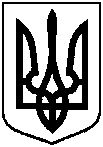 Про відмову Шкурату Дмитру Миколайовичу в наданні дозволу на розроблення проекту землеустрою щодо відведення земельної ділянки у власність за адресою: м. Суми,                          вул. 6-та Продольна, біля буд. № 16/1, орієнтовною площею 0,1000 га